Тема: « Закрепление порядкового и количественного счета в пределах 5»Задача: закреплять навыки порядкового счета (в пределах 5) различать количественный и порядковый счет, правильно отвечать на вопросы: «сколько», «какой по счету».- Посчитайте по порядку игрушки, лего, куклы (первый, второй).- Сколько всего игрушек вы видите? (5)- Одинаковые ли они?- Скажите, чем отличаются? - Какого цвета первая, третья, пятая?ИГРА «ЦИФРЫ ПЕРЕПУТАЛИСЬ»— Какая цифра стоит перед цифрой 3?— Какая цифра стоит после цифры 1?— Какая цифра стоит между цифрами 3 и 5?Правильно.ИГРА «ПРЯТКИ»Поиграем с цифрами в прятки. Закройте глаза. Откройте. Какое число спряталось? (3, потому что после числа 2 идет число 3) (еще прячутся 2-3 цифры). 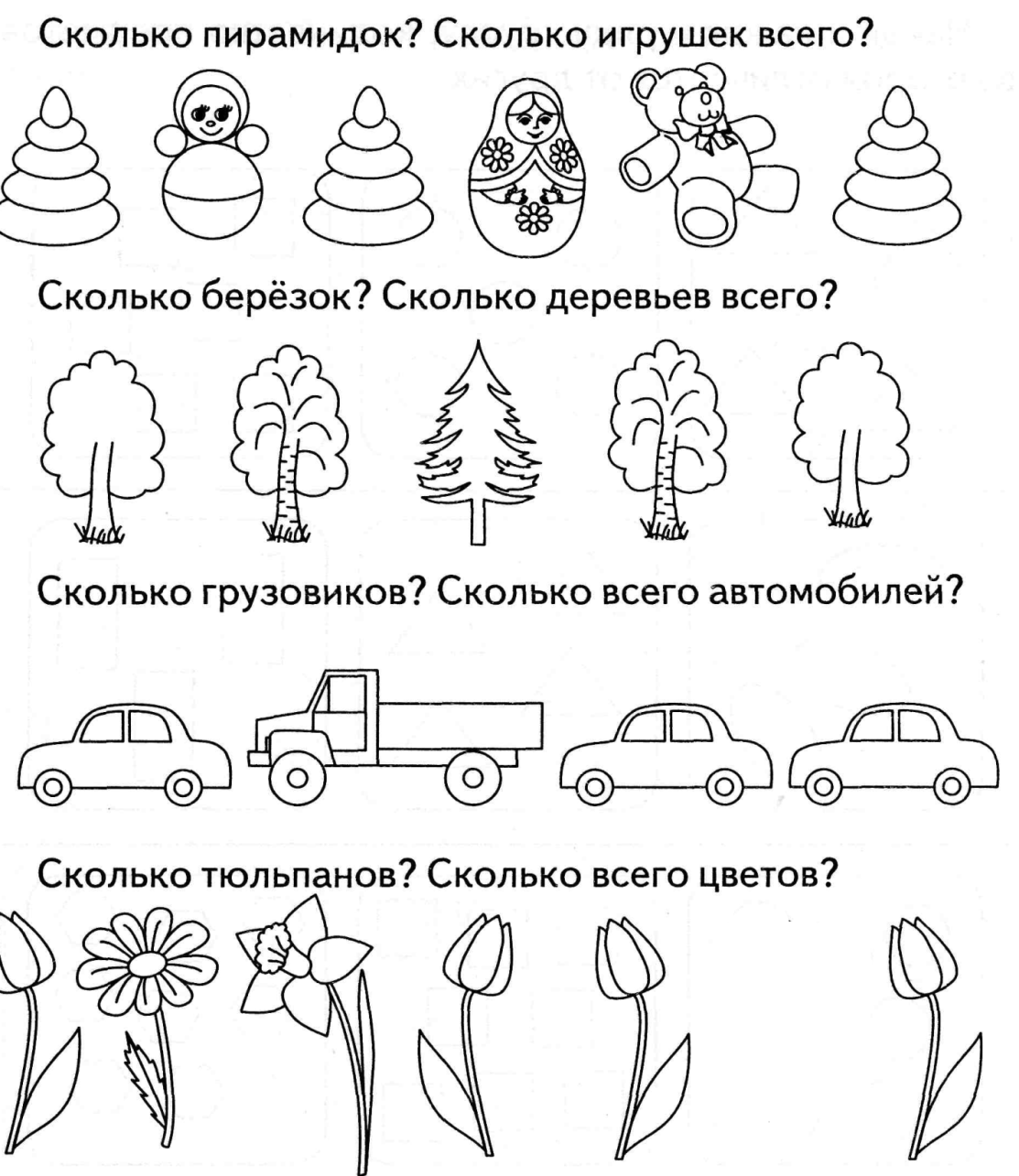 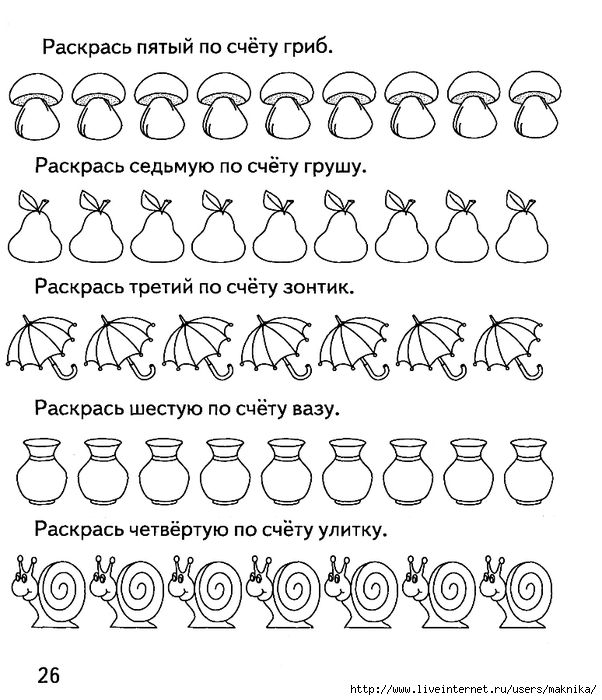 